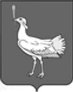 СОБРАНИЕ ПРЕДСТАВИТЕЛЕЙСЕЛЬСКОГО ПОСЕЛЕНИБОЛЬШАЯ ДЕРГУНОВКАМУНИЦИПАЛЬНОГО РАЙОНА БОЛЬШЕГЛУШИЦКИЙСАМАРСКОЙ ОБЛАСТИтретьего созыва   РЕШЕНИЕ  № 140  от 29 марта 2018 г.О внесении измененийв Решение Собрания представителей сельского поселения Большая Дергуновка муниципального района Большеглушицкий Самарской области № 96 от 10.02.2010 г. «Об утверждении Порядка организации и проведения публичных слушаний в сельском поселении Большая Дергуновка муниципального района Большеглушицкий Самарской области»В соответствии с Федеральным законом от 06.10.2003 № 131-ФЗ «Об общих принципах организации местного самоуправления в Российской Федерации»,руководствуясь Уставомсельского поселения Большая Дергуновка муниципального района Большеглушицкий Самарской области, Собрание представителей сельского поселения Большая Дергуновка муниципального района Большеглушицкий Самарской областиРЕШИЛО:1. Внести в Решение Собрания представителей сельского поселения Большая Дергуновка муниципального района Большеглушицкий Самарской области № 96 от 10.02.2010 г. «Об утверждении Порядка организации и проведения публичных слушаний в сельском поселении Большая Дергуновка муниципального района Большеглушицкий Самарской области» (Степные известия, 2010, 13 февраля, № 10(9871); Большедергуновские Вести, 2015, 14ноября, № 20(70), Большедергуновские Вести, 2016, 31 марта, № 3(76), Большедергуновские Вести, 2017 , 29 июня, № 14 (112),Большедергуновские Вести, 2017, 30 ноября, № 26 (124)) следующие изменения:1) в абзаце первом Порядка организации и проведения публичных слушаний в сельском поселении Большая Дергуновка муниципального района Большеглушицкий Самарской области (далее – Порядок)второе предложение исключить;2)подпункт 3 пункта 1.4.Порядка исключить;3) подпункты 4 и 5 пункта 1.4. Порядка считать соответственно пунктами 3 и 4.2. Опубликовать настоящее Решение в газете «Большедергуновские Вести».3. Настоящее Решение вступает в силу на следующий день после его официального опубликования.Глава сельского поселенияБольшая Дергуновка муниципального района БольшеглушицкийСамарской области                      					          В.И. ДыхноПредседатель Собрания представителей сельского поселения Большая Дергуновкамуниципального района Большеглушицкий Самарской области               							А.В. Чечин